大连经济技术开发区人民法院执行裁定书(2022)辽0291执恢297号    申请执行人：中国银行股份有限公司大连金普新区分行，统一社会信用代码91210213604916132G，住所地：大连经济技术开发区金马路158号。法定代表人: 林生茂，行长。 被执行人：闫晶，女，汉族，1978年12月23日生，住哈尔滨市南岗区闽江路闽江小区7-2-501。上列当事人债权纠纷一案，本院作出的（2014）开民初字第1246号民事判决书，已经发生法律效力。申请执行人于2022年7月27日向本院申请恢复执行，本院于同日立案恢复执行。本院在执行过程中，查封了被执行人闫晶所有的位于大连经济技术开发区红星海-A区128栋-25-1号房屋。并责令被执行人履行生效法律文书确定的义务。现被执行人在本院指定的期间内未履行生效法律文书确定的义务, 本院对案涉财产价值委托评估，辽宁大丰房地产土地资产评估有限公司接受委托后，于2022年9月21日出具辽丰房估2022-1-23-99号涉执房地产处置司法估价报告，评估结论为1350000元。本院于2022年9月22日将评估报告书直接送达申请执行人，并于10月23日将评估报告书公告送达被执行人闫晶，评估报告书已依法送达。综上，依照《中华人民共和国民事诉讼法》第二百五十一条、第二百五十四条之规定，裁定如下：拍卖被执行人闫晶所有的位于大连经济技术开发区红星海-A区128栋-25-1号房屋。本裁定送达后立即生效。审 判 长         夏 明 宇  审 判 员         郭 克 臣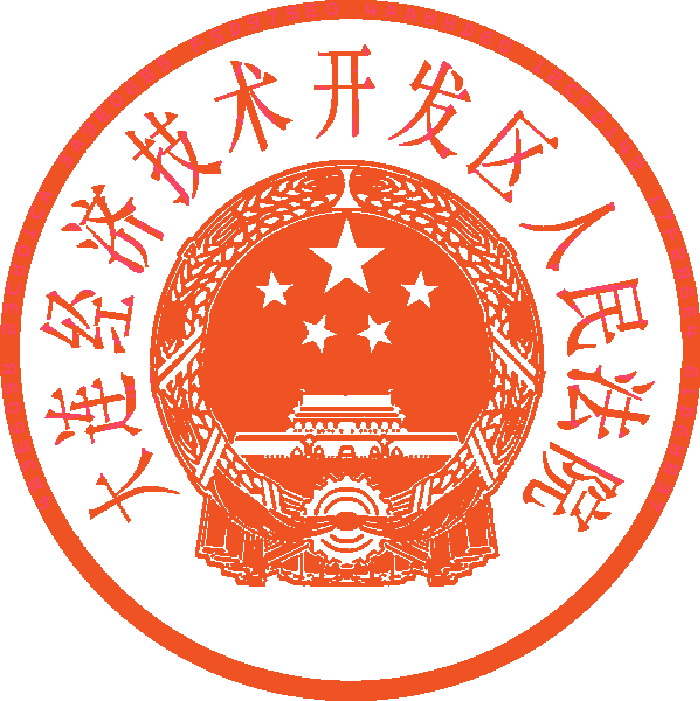 审 判 员         吕 乃 明		二○二二年十二月八日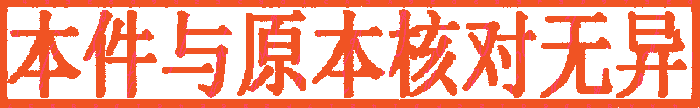 书 记 员         姚    时